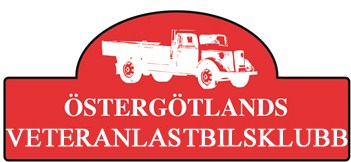 Östergötlands veteranlastbilsklubb tackar följande sponsorerför medverkan i Veteranträffen i Boxholm 26 maj 2012utan er skulle detta ej kunna utförasBertil Johansson i SommenMjölby Billackering ABGrus och Skogstransporter AB i MjölbyUnic i Boxholm ABFirma Sten Karlsson i BoxholmBefab Entreprenad ABMB Isolering AB i MjölbyOljedepån AB i BoxholmFundins Olja i Tranås ABHulje Sand och Grus AB i SkänningeAtteviks Lastvagnar AB i TranåsTranås Skogstransporter ABSommens Transport ABEngströms Lastbilar ABTage Rejmes Lastvagnar AB